Скамья SS-104ИНСТРУКЦИЯ ПО ЭКСПЛУАТАЦИИ	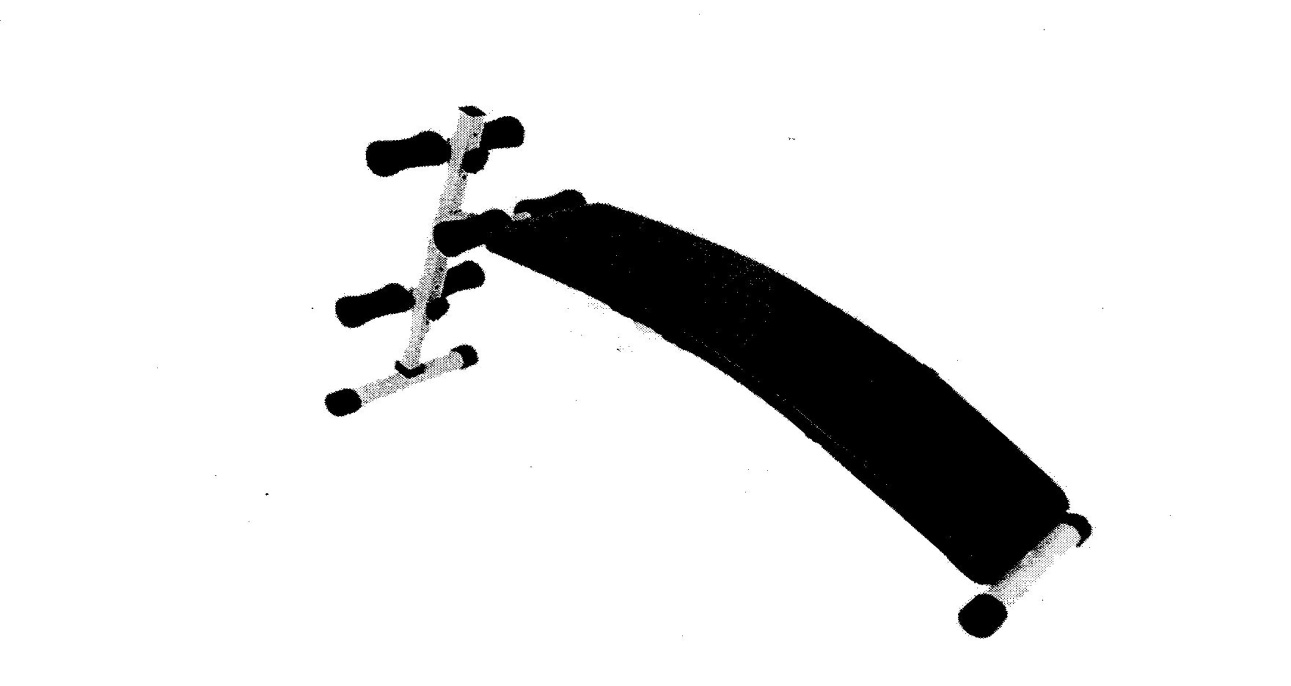 	Важная информация:Перед тем как использовать данную скамью, проверьте на явность все детали. Если скамья в непригодном состоянии – ее использовать категорически запрещено: обратитесь в сервисный центр;Не кладите руки на движущиеся части скамьи, чтобы не повредить руки и пальцы;Не подпускайте детей и домашних животных к скамье, когда на ней осуществляются упражнения;Одевайте для занятий удобную спортивную одежду. Чтобы вам было удобно исполнять упражнения на скамье;Всегда делайте разогревающие упражнения для мышц;Если вы чувствуете дискомфорт, тошноту, головокружение во время тренировок- немедленно прекратите их и обратитесь к врачу за консультацией о дальнейшем использовании скамьи;Максимальный вес для пользователя этой скамьей составляет 100 кг;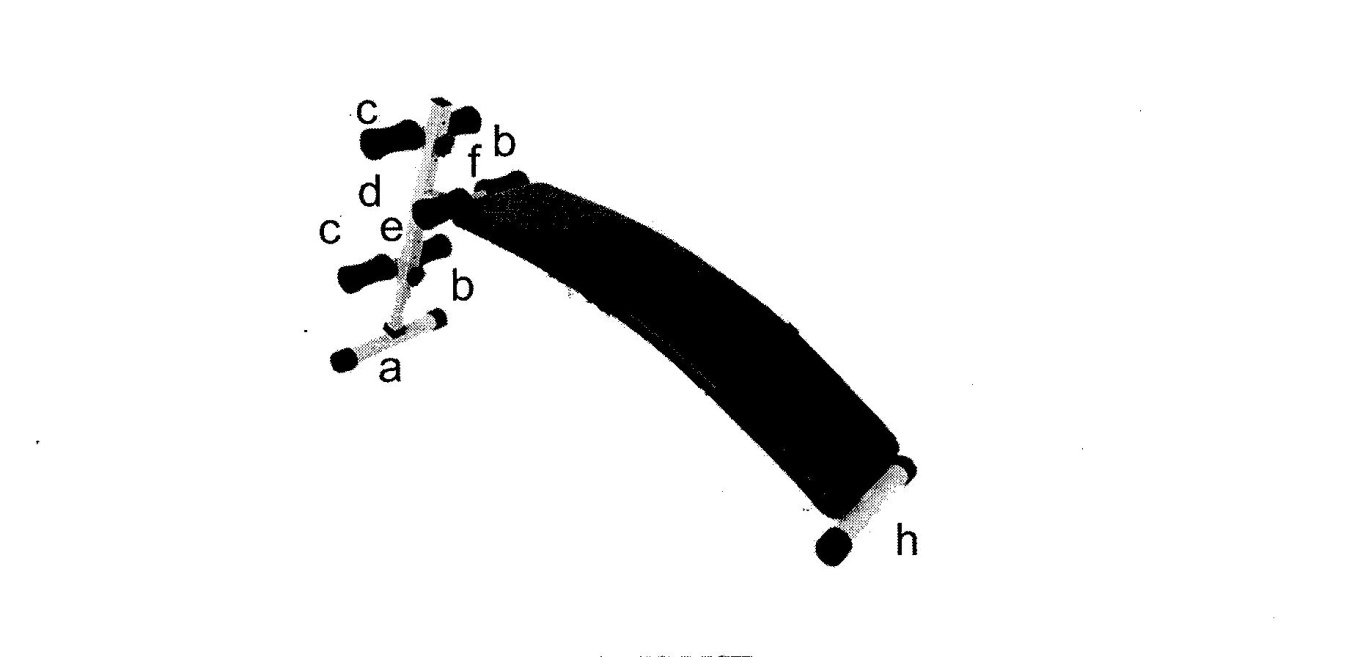 Состав деталей скамьи:a -нижняя труба - - - 1b-кнопка - - - 2c-пенопластовые подкладки - - -2d-стойка - - -1e-болт - - - 1f- крепеж скамьи - -  -1g-детали поднятия скамьи - - - 2 h- главная стойка - - - 1Будьте осторожны и внимательны при сборе скамьи, не повредите себя и окружающих деталями.Если вы захотите собрать скамью для ее более комфортного хранения и чтобы скамья не занимала много места, вы можете сложить ее вдвое, подняв главную часть скамьи и сложив стойку опоры. 